Charitní zprávy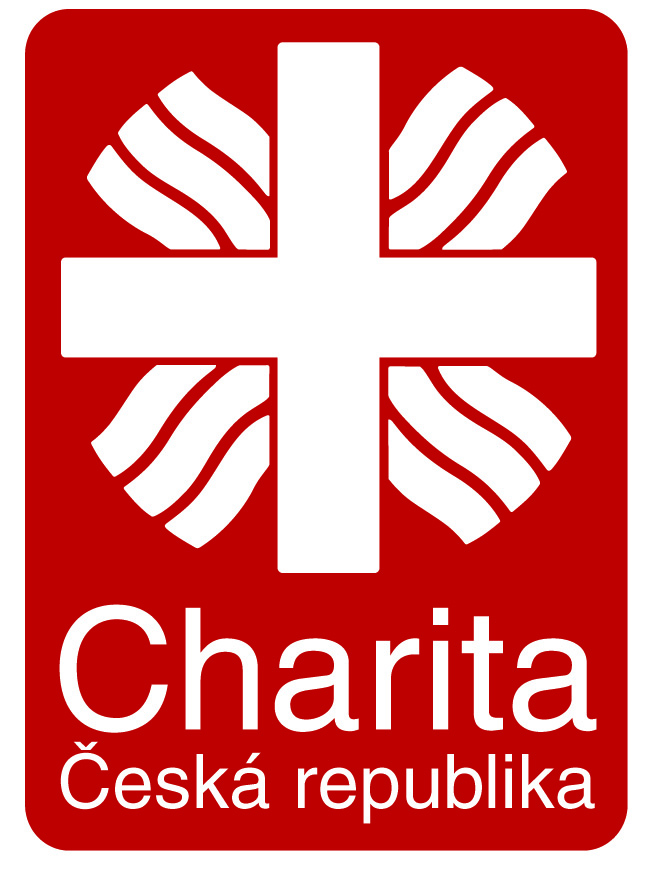 Potravinová sbírka v adventu - PODĚKOVÁNÍ2. – 23. prosince 2018V předvánočním čase bylo vybráno celkem asi 300 kg potravin od lidí převážně z Dobrušky a Opočna. Větší část potravin byla ještě před vánočními svátky rozvezena do 28 potřebných rodin a část dostali 3 jednotlivci. Do konce února byly rozděleny všechny potraviny. Distribuce proběhla na základě společného výběru a doporučení sociálního odboru MÚ Dobruška a MÚ Opočno.Děkujeme všem lidem, kteří přispěli do adventní potravinové sbírky v r. 2018.Potravinová banka Hradec Králové, z.s. a Farní charita Dobruška zahájily spolupráciFarní charita Dobruška uzavřela Smlouvu o potravinové pomoci dne 1. března 2019 s Potravinovou bankou Hradec Králové, z.s. Důvodem je snaha o pomoc potřebným osobám v situaci, kdy nedostačuje vlastní adventní sbírka potravin a evropské projekty FEAD I a FEAD II na podporu nejchudších lidí byly ukončeny.Potraviny budou podle potřeby dováženy z Hradce Králové a distribuovány potřebným. Celý proces bude probíhat ve spolupráci s městem Dobruška (zajišťuje auto s řidičem na převoz potravin) a MÚ Dobruška a Opočno, jehož sociální pracovníci dávají doporučení pro své klienty.Vyúčtování Tříkrálové sbírky 2018Předkládám Vám vyúčtování peněz z TKS 2018, která měla výtěžek 664 724 Kč a 65% se vrací na účet pořádající organizace. Malá odchylka může vzniknout tím, že nějaké peníze pošlou lidé složenkou a neprojdou našimi pokladničkami (vysv. faktu, že 65% z částky je 432 070 Kč)Z výtěžku TKS 2018 bylo přijato:                                                        432 459 KčPoužito na:Pořízení auta VW Caddy pro sociální službu osobní asistence	338 294 KčDokrytí nákladů sociální služby    				                      32 173 KčNákup pomůcek do půjčovny kompenzační pomůcek 		  19 529 KčPřímá pomoc lidem v nouzi 							  42 463 KčJarní dobročinný bazárek Připravujeme pro vás další bazárek, tentokrát před velikonočními svátky, který se uskuteční od pátku 5. dubna do pondělí 8. dubna.Podrobnosti naleznete v letáčku na tuto akci.. Ing. Jana Poláčková, Farní charita Dobruška